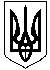 НОВОСАНЖАРСЬКА СЕЛИЩНА РАДАНОВОСАНЖАРСЬКОГО РАЙОНУ ПОЛТАВСЬКОЇ ОБЛАСТІ(тридцята сесія селищної ради сьомого скликання)РІШЕННЯ25 лютого  2020  року             смт Нові Санжари                                       №  Про стан виконання Програми соціально-економічного, культурно-мистецького розвитку та охорони навколишнього природного середовища Новосанжарської селищної радина 2019 рік за 2019 рікРозглянувши  звіт щодо ходу виконання Програми соціально-економічного, культурно-мистецького розвитку та охорони навколишнього природного середовища Новосанжарської селищної ради на 2019 рік за 2019 рік, керуючись   підпунктами 1, 2 пункту «а» статті 27 Закону України «Про місцеве самоврядування в Україні», селищна рада  ВИРІШИЛА:	Звіт «Про стан виконання Програми соціально-економічного, культурно-мистецького розвитку та охорони навколишнього природного середовища Новосанжарської селищної ради на 2019 рік за 2019 рік взяти  до відома ( звіт додається).Селищний голова                                                                                      І. О. КобаЗвіт"Про стан виконання Програми соціально-економічного, культурно-мистецького розвитку та охорони навколишнього природного середовища Новосанжарської селищної ради на 2019 рік  за  2019 рік"	Програма соціально-економічного, культурно-мистецького розвитку та охорони навколишнього природного середовища Новосанжарської селищної ради на 2019 рік " ( далі Програма), затверджена рішенням  сімнадцятої сесії селищної ради сьомого скликання від 20 грудня 2018 року № 17.	Головною метою Програми є створення умов для забезпечення сталого розвитку населених пунктів громади, підвищення ефективності використання його внутрішнього природно-ресурсного потенціалу, якості життя населення, розв'язання соціально-економічних проблем.За  Програмою соціально-економічного, культурно-мистецького розвитку та охорони навколишнього природного середовища  Новосанжарської селищної ради на 2019 рік за 2019 рік було виконано ряд заходів.	У сфері благоустрою територій  Новосанжарської об’єднаної територіальної громади:На виконання заходів Програми за  2019 рік придбано обладнання на загальну суму 599 тис. грн.:з коштів субвенції інфраструктурного розвитку  мотокоси на суму 21,74 тис. грн.; бензопили на суму 15,27 тис. грн..;з коштів селищного бюджету щепоріз на суму 59,40 тис. грн..; драбина універсальна на суму 9,98 тис. грн..;з коштів субвенції інфраструктурного розвитку та селищного бюджету   триколісні електровелосипеди на суму 64,77 тис. гривень;косу роторну на суму 27,2 тис.грн.;за рахунок субвенції на розвиток інфраструктури відвал 124,8 тис.грн;бензоріз на суму 43,9 тис.грн. ( 43 тис.грн. - інфраструктурна субвенція, 0,9 грн. – селищний бюджет);снігоприбирачі у кількості 2 шт. 45,9 тис.грн. ( селищний бюджет);відвал плужний  - 20 тис.грн. ( селищний бюджет);обладнання для поля з мініфутболу 165,2 ( кошти обласного бюджету).У сфері розвитку вуличного освітлення  Новосанжарської об’єднаної територіальної громади:Реконструкція  вуличного освітлення  по пров. Ювілейному в смт Нові Санжари Полтавської області КТП-342 560 пог.м., встановлено  16 ліхтарів,   5 опор, на суму  99,994 тис. грн.Реконструкція  вуличного освітлення по пров. Комунальному КТП-136 370 пог. м., встановлено 9 ліхтарів, 6 опор, на суму 84,739 тис. грн.Реконструкція  вуличного освітлення  по вул. Носенка Івана  КТП 384 295 пог. м. , встановлено 12 ліхтарів,  1 опора, на суму  58,75 тис. грн.Реконструкція  вуличного освітлення по пров. Гостинний  КТП -665      260 пог. м., встановлено 7 ліхтарів, на суму 39,054 тис. грн.Реконструкція вуличного освітлення  по вул. Миру в с. Зачепилівка КТП 384 350 пог.м., встановлено 10 ліхтарів, 10 опор, на суму 102,70 тис. грн.Реконструкція  вуличного освітлення по пр. Пушкіна КТП – 130 165 пог.м., встановлено 5 ліхтарів, 4 опори, на суму 51,90 тис. грн.Реконструкція  вуличного освітлення по вул. Миру, Веселкова, Молодіжна, пров. Річковий в с. Зачепилівка Новосанжарського району Полтавської області КТП 384  799 пог.м., встановлено 30 ліхтарів, 30 опор, на суму 278,882 тис. грн.Реконструкція вуличного освітлення по вул. Миру, вул. Заводська, вул. Польова в с. Зачепилівка Новосанжарського району Полтавської області  (КТП-306) 40 пог.м., встановлено 1 ліхтар на суму 12,512 тис. грн.Реконструкція вуличного освітлення по пров. Озерний в с. Зачепилівка Новосанжарського району Полтавської області (КТП-677) 40 пог.м., встановлено 1 ліхтар на суму 4,976 тис. грн.Реконструкція вуличного освітлення по вул. Центральна, в смт. Нові Санжари Новосанжарського району Полтавської області (КТП 303) встановлено 1 ліхтар на суму 5,738 тис. грн.Реконструкція вуличного освітлення по вул. Зарічанська в смт. Нові Санжари Новосанжарського району Полтавської області встановлено 1 ліхтар на суму 6,738 тис. грн.Виготовлено проект «Реконструкція вуличного освітлення по вул. Каштанова в смт Нові Санжари Новосанжарського району Полтавської області КТП» 137  на суму 5,74 тис. грн.Всього виконано  2879 м/пог.  ліній вуличного освітлення, установлено  93ліхтарі та 56 опор на суму 745,983 тис. гривень.	У  сфері розвитку  дорожнього господарства Новосанжарської об’єднаної територіальної громади:Капітальний ремонт дороги по вул. Надії в смт Нові Санжари Новосанжарського району Полтавської області – 68,481 тис. грн., площа покриття .Капітальний ремонт дороги по вул. Курортній в смт Нові Санжари Новосанжарського району Полтавської області – 100,263 тис. грн., площа покриття .Капітальний ремонт дороги по пров. Курортному в смт Нові Санжари Новосанжарського району Полтавської області – 83,016 тис. грн., площа покриття .Капітальний ремонт  дорожнього покриття  проїзної частини по вул. Соснова Роща в смт Нові Санжари Новосанжарського районуПолтавської області на 1393,196 тис.  грн., площа покриття – .Капітальний ремонт  дорожнього покриття  проїзної частини по вул. Центральна , Ш-а частина в смт Нові Санжари Новосанжарського району Полтавської області на 1471,114 тис. грн., площа покриття – .Капітальний ремонт  дорожнього покриття  проїзної частини по вул. Маджарянська 1-а частина  в смт Нові Санжари Новосанжарського  району Полтавської області на 1382,211 тис.  грн., площа покриття – 2188 кв.м.Капітальний ремонт  дорожнього покриття  проїзної частини по вул. Пролетарська 1-а частина  в смт Нові Санжари Новосанжарського району  Полтавської області на 1396,814 тис.  грн, площа покриття – .Капітальний ремонт  дорожнього покриття  проїзної частини по вул. Першотравнева в смт Нові Санжари Новосанжарського району  Полтавської області на 144,258 тис. грн., площа покриття – .Капітальний ремонт  дорожнього покриття  проїзної частини по пров. Тракторному   в смт Нові Санжари Новосанжарського  району Полтавської області на 842,888 тис.  грн., площа покриття – .Капітальний ремонт дорожнього покриття проїзної частини по пров. Ярмарковий в смт Нові Санжари Полтавської області на 69,760 тис.  грн., площа покриття – .Капітальний ремонт дорожнього покриття проїзної частини по вул. Садовій  смт. Нові Санжари Новосанжарського району Полтавської області на 58,908 тис.  грн., площа покриття – .Виконано проектно-кошторисну  документацію «Капітальний ремонт дорожнього покриття проїзної частини по вул. Шевченка в смт Нові Санжари Новосанжарського району» – 25,0 тис. грн. Виконано проектно-кошторисну  документацію «Капітальний ремонт дорожнього покриття проїзної частини по вул. Пролетарська (ІІ частина)  в смт Нові Санжари Новосанжарського району Полтавської області» – 22,50 тис. грн.Виконано коригування проектно-кошторисної  документації «Капітальний ремонт дорожнього покриття проїзної частини по вул. Першотравнева в смт Нові Санжари Новосанжарського району Полтавської області» – 13,0 тис. грн.Виконано коригування проектно-кошторисної  документації «Капітальний ремонт дорожнього покриття проїзної частини по вул. Маджарянська в смт Нові Санжари Новосанжарського району Полтавської області» – 12,50 тис. грн.Виконано коригування проектно-кошторисної  документації «Капітальний ремонт дорожнього покриття проїзної частини по вул. Центральна (ІІІ) в смт Нові Санжари Новосанжарського району Полтавської області» – 12,50  тис. грн.Виконано коригування проектно-кошторисної  документації «Капітальний ремонт дорожнього покриття проїзної частини по вул. Соснова Роща в смт Нові Санжари Новосанжарського району Полтавської області» – 12,50 тис. грн.Виконано коригування проектно-кошторисної  документації «Капітальний ремонт дорожнього покриття проїзної частини по вул. Пролетарська (І) в смт Нові Санжари Новосанжарського району Полтавської області» – 12,50 тис. грн.Капітальний ремонт дорожнього покриття території картодрому по вул. Центральна, 105/16 в смт Нові Санжари на суму 1211,04 тис.грн., площа покриття 1444,5 кв.м.Всього виконано капітального ремонту доріг на суму 7010,909 тис. гривень.Площа капітально відремонтованих доріг становить  .У сфері розвитку системи централізованого водопостачання        Новосанжарської об’єднаної територіальної громадиКапітальний ремонт вуличного водогону по пров. Ярмарковий 2 в смт Нові Санжари Полтавської області 100,0 тис. грн., протяжністю 295м.п.Капітальний ремонт вуличного водогону по вул. Носенка Івана в смт Нові Санжари Полтавської області – 60,44 тис. грн., протяжністю 170м.п.	У сфері розвитку закладів дошкільної та шкільної освітиРозроблено два проекти на загальну суму 90,0 тис. грн, а саме:«Капітальний ремонт благоустрою території дитячого садка «Сонечко» корпус № 1 по вул. Незалежності, 43/7 в смт Нові Санжари Новосанжарського району Полтавської області» на суму 45,0 тис. грн.;«Капітальний ремонт благоустрою території дитячого садка «Лелеченька» по вул. Центральна, 31а в смт Нові Санжари Новосанжарського району Полтавської області» на суму                      45,0 тис. гривень.В 2019 році із залученням коштів державної субвенції реалізовувалося сім проектів з капітального ремонту об’єктів дошкільної освіти:«Капітальний ремонт дитячого садка "Сонечко" по                                вул. Незалежності, 43/7  в смт. Нові Санжари Новосанжарського району Полтавської області» на суму 122,184 тис. грн.;«Капітальний ремонт дитячого садка "Лелеченька" по                        вул. Центральній, 31а в смт. Нові Санжари Новосанжарського району Полтавської області» на суму 78,937 тис. грн.;«Капітальний ремонт дитячого садка "Сонечко" корпус № 2 по вул. Першотравневій, 14 в смт. Нові Санжари Новосанжарського району Полтавської області» на суму 675,853 тис. грн.;Капітальний ремонт  (утеплення фасаду) корпусів № 3 та № 4 дитячого садка «Лелеченька» по вул. Центральній, 31/А в смт. Нові Санжари Новосанжарського району Полтавської області на суму 143,977 тис. грн.;Капітальний ремонт благоустрою території дитячого садка «Лелеченька» по вул. Центральна, 31а в смт Нові Санжари Новосанжарського району Полтавської області на суму 607,195 тис. грн.;Капітальний ремонт благоустрою території дитячого садка «Сонечко» корпус № 1 по вул. Незалежності, 43/7 в смт Нові Санжари Новосанжарського району Полтавської області на суму 511,735 тис. грн.;Капітальний ремонт благоустрою території дитячого садка «Сонечко» корпус № 2 по вул. Першотравневій, 14 в смт Нові Санжари Полтавської області на суму 642,806 тис. гривень.	Всього виконано ремонтно-будівельних робіт та виконано проектно-кошторисних документацій на суму 2872,687 тис. гривень.У сфері містобудівної діяльності1.Виготовлення містобудівної документації с. Зачепилівка – 150 тис.грн. (селищний бюджет)У сфері культури1.Придбання сучасних музичних інструментів та звукової апаратури, створення нових сучасних костюмів на суму 165, 4 тис.грн.  ( селищний бюджет).У сфері природоохоронних заходів1.Придбання контейнерів для роздільного соттування відходів у кількості 18 шт. на суму 97,2 тис.грн. ( 47,2 тис.грн. - селищний бюджет, 50 тис.грн. – обласний бюджет).2. Придбання ємкостей пластикових для сміття у кількості 21 шт. на суму 17,9 тис.грн. ( селищний бюджет).3. Видалення топляка та очистка прибережної смуги р. Ворона в межах смт Нові Санжари на суму 20 тис. грн. ( селищний бюджет).У сфері здійснення заходів із землеустрою1.Розробка проєкту землеустрою щодо встановлення меж адміністративно-територіальних утворень смт Нові Санжари на суму 98,1 тис.грн. ( селищний бюджет).2. Розробка документації із землеустрою щодо інвентаризації земельної ділянки комунальної власності в смт Нові Санжари по вул. Центральна, 105 на суму 7,8 тис.грн. У цьому звіті надано інформацію про реалізовані заходи, передбачені Програмою соціально-економічного, культурно-мистецького розвитку та охорони навколишнього природного середовища Новосанжарської селищної ради на 2019 рік. Заступник селищного голови                                                         В. М. Івашина